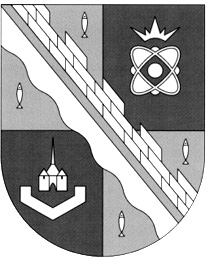                            администрация МУНИЦИПАЛЬНОГО ОБРАЗОВАНИЯ                                             СОСНОВОБОРСКИЙ ГОРОДСКОЙ ОКРУГ  ЛЕНИНГРАДСКОЙ ОБЛАСТИ                             постановление                                                      от 12/04/2024 № 885О внесении изменений в постановление администрации Сосновоборского городского округа от 16.04.2013 № 989«О создании рабочей группы в целях реализациипроекта «Я планирую бюджет» (инициативное бюджетирование)»В целях реализации  мероприятий проекта «Я планирую бюджет» (инициативное бюджетирование) администрация Сосновоборского городского округа
п о с т а н о в л я е т:1. Внести изменения в постановление администрации Сосновоборского городского округа от 16.04.2013 № 989 «О создании рабочей группы в целях реализации проекта                             «Я планирую бюджет» (инициативное бюджетирование)»:1.1. Состав Рабочей группы по реализации проекта «Я планирую бюджет» изложить в новой редакции (Приложение).2. Общему отделу администрации обнародовать настоящее постановление на электронном сайте городской газеты «Маяк».3. Отделу по связям с общественностью  (пресс-центр) комитета по общественной безопасности и информации разместить настоящее постановление на официальном сайте Сосновоборского городского округа.Настоящее постановление вступает в силу со дня официального обнародования.5. Контроль за исполнением настоящего постановления возложить на председателя комитета финансов Сосновоборского городского округа Попову Т.Р.Глава Сосновоборского городского округа                                                             М.В. ВоронковМальцева Евгения Романовна8(81369)22124 ПТкомитет финансов, отдел казначейского исполнения бюджетаПРИЛОЖЕНИЕ к постановлению администрацииСосновоборского городского округа                                                                          от  12/04/2024 № 885       Состав рабочей группы по реализации проекта                                                                    «Я планирую бюджет» (инициативное бюджетирование)Председатель рабочей группы:      Председатель комитета финансов Сосновоборского городского округа.Заместитель председателя рабочей группы:Заместитель председателя комитета, начальник бюджетного отдела комитета финансов Сосновоборского городского округа.Члены рабочей группы:Председатель комитета по общественной безопасности и информации Сосновоборского городского округа.Начальник отдела по связям с общественностью (пресс-центр) комитета по общественной безопасности и информации Сосновоборского городского округа.Начальник отдела казначейского исполнения бюджета комитета финансов Сосновоборского городского.